 Визитная карточка проекта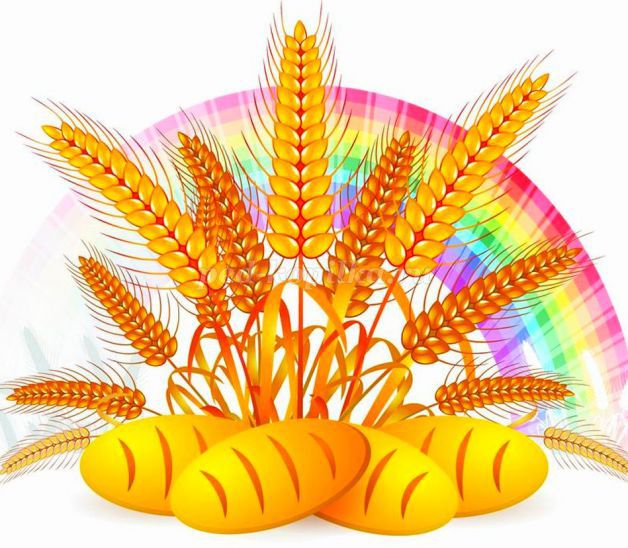 Место реализации: Детский сад № 30 «Теремок», город Рыбинск Автор: Сафарова Наталия Альбертовна (воспитатель)Тема проекта: «Изучение злаковых культур»Творческое название: «Зернышки на солнышке»Участники проекта: дети старшего дошкольного возраста, педагоги, родители.Тип проекта:По продолжительности – долгосрочный По количеству участников – групповой  По направленности деятельности участников проекта –  познавательно-исследовательскийСрок реализации:  апрель  – октябрь 2018 г.Актуальность 	В мире существуют понятия, которые для людей никогда не теряют своей ценности, они незыблемы, речь идет о хлебе.           Современные дети перестали ценить хлеб как главный продукт питания. Хлеб для них является обыденным продуктом, который можно купить в любом магазине или супермаркете. Между тем, человек нуждается в хлебе каждый день. Без него не обходятся ни завтраки, ни обеды, ни праздничные столы. Этот продукт сопровождает нас до глубокой старости. Все народы воспевают хлеб в своих произведениях, воздавая ему почет и уважение. Хлеб - символ благополучия и достатка, являет собой надежную защиту людей от голода. К хлебу всегда относились по-особому, сравнивая с солнцем, золотом, с самой жизнью. У многих народов хлеб обозначался одним символом – круг с точкой в центре. В честь него складывали гимны, им встречали дорогих людей. Во все времена небрежное отношение к хлебу приравнивалось к страшному оскорблению, какое только можно было нанести человеку. С детских лет нас учили, бережно относится к куску хлеба, как к самому большому богатству.           Проект призван обратить внимание детей, какими усилиями взрослых хлеб появляется у нас на столе; воспитывать бережное отношение к хлебу и труду хлебороба.
          Самое главное в предстоящей работе способствовать формированию у детей четкого понимания роли человеческого труда в современном обществе и воспитывать уважительное, бережное отношение к результату его деятельности. Поэтому мы решили уделить этому вопросу особое внимание в нашей работе с детьми.
          Чтобы удовлетворить детскую любознательность, привить навыки активности и самостоятельности мышления, мы создали условия для поисково-исследовательской деятельности детей. Дети смогут принять активное участие в наблюдении и исследовании.	Таким образом, будут созданы благоприятные условия для формирования у детей знаний и навыков ухода за злаковыми культурами, практических трудовых навыков. Цель проекта:  формирование целостного представления о процессе выращивания хлеба у детей старшего дошкольного возраста, воспитание бережного отношения к хлебу, к труду людей, которые его выращивают.
Задачи проекта: 
Образовательные:
изучить историю возникновения хлеба;
познакомить детей со старинными русскими обычаями, связанными с хлебом;познакомить с видами злаковых культур и условиями их выращивания;дать представление о многообразии блюд и продуктов питания из злаков и муки;
расширить знания у детей о значении хлеба в жизни человека и его изготовлении. формировать навыки и умения выращивания зерновых культур (овёс, рожь) на экспериментальном участке детского сада.
Развивающие:
развивать познавательно–исследовательскую активность, устойчивый интерес к изучению объектов растительного мира;
развивать наблюдательность, умение логически мыслить, выделять причинно-следственные связи, рассуждать, делать выводы и умозаключения.
Воспитательные:
воспитывать бережное отношение к хлебу, чувство благодарности и уважения к людям сельскохозяйственного труда;
воспитывать желание делиться полученными знаниями;
воспитывать любовь к родной природе.Основополагающий вопрос:  Имеют ли цену истинные ценности?Проблемные вопросы и темы исследований:- Откуда хлеб пришел?Тема исследования: «История возникновения хлеба»- Легко ли вырастить хлеб?Тема исследования: «Черный хлебушек хорош, нам его подарит рожь»- Как испечь каравай?Тема исследования: «Волшебница-мука»Предметно-развивающая среда:В группе планируется организовать уголок «Злаковые культуры» с учётом возрастных особенностей детей данной группы, содержательно насыщенный; трансформируемый; вариативный; доступный и безопасный. Предполагаемое оснащение уголка:Образцы зерновых культур разных видов.Художественная и научная литература по данной теме.Альбом с фотографиями «Виды злаковых культур».Поделки из соломы, макаронных изделий, солёного теста.Папка «Пословицы и загадки о хлебе».Папка «Откуда хлеб пришел?».Медиатека «Хлеб всему голова».Ожидаемый результат:
- Наличие у детей знаний о видах злаковых культур, условиях их выращивания и экологических факторах, влияющих на урожайность; - получение знаний детьми о том, как выращивали хлеб в старину, и как это происходит сейчас; - формирование у детей представления о ценности хлеба;- осознание детьми, что хлеб – это итог большой работы многих людей;
- возникновение у детей интереса к профессиям пекаря, кондитера, комбайнера и к труду людей, участвующих в производстве хлеба;
- появление бережного отношения к хлебу и хлебобулочным изделиям; - наличие у детей знаний по использованию муки, зерна, соломы, макаронных изделий в декоративном творчестве.Формы и методы работы: Для достижения цели проект предполагает применение различных форм образовательной деятельности: групповые, подгрупповые, индивидуальные, в парах, семейные.сбор информации; беседы;наблюдения;опытно–экспериментальная деятельность;просмотр презентаций, видеозарисовок и мультфильмов;слушание музыкальных произведений;чтение художественной и публицистической литературы;участие в продуктивной деятельности;анализ.Интегрируемые образовательные области:• Познавательное развитие;
• Речевое развитие;
• Социально-коммуникативное развитие; 
• Художественно-эстетическое развитие.
Результаты проведенной работы: - В детском саду создан огород.- Дети познакомились с культурными растениями огорода. - У детей формируется интерес к  исследовательской деятельности по выращиванию культурных растений в огороде- В результате практической деятельности дети получили необходимые представления об условиях роста растений.- Дети стали бережно относиться к растительному миру и к труду в огороде.- Родители приняли активное участие в проекте.Вывод: Таким образом, в ходе реализации проекта на территории детского сада создана экспериментальная площадка, где дети имеют возможность выращивать злаковые культуры, знакомиться со способами ухода за ними.Дальнейшая перспектива:Посадка озимых злаковых растений (рожь, овес) на экспериментальной площадке детского сада. Расширять знания детей о злаковых растениях, о способах и времени их посева.Ресурсное обеспечение проекта:1. Кадровое обеспечение. Участники проекта: дети старшей  группы детского сада № 30; старший воспитатель (методическая поддержка и консультирование); родители воспитанников (совместная деятельность); воспитатели группы.2. Информационное обеспечение: видео, презентации; мультфильмы, фильмы; наглядно-дидактические пособия, книги.3. Материально-техническое обеспечение: семена злаков, контейнеры для выращивания посевов,  фотоаппарат, видеокамера,  компьютер, магнитофон.Используемые источники: 1. Шорыгина, Т.А. Беседы о хлебе. Методические рекомендации. М.: ТЦ Сфера, 2016. – 80 с.
2. Кочкина, Н.А. Метод проектов в дошкольном образовании. Методическое пособие – М.: – Мозаика – Синтез, 2013. – 70 с.
3. Емельянова, Э.Л. - Расскажите детям о хлебе. Карточки для занятий в детском саду и дома. 3-7 лет, Мозаика-Синтез, 2011 г, Размеры: 216x145x5 мм. 
4. Леонова Н.Н., Неточаева Н.В. Нравственно-патриотическое воспитание старших дошкольников, СПб.: ООО «Издательство Детство-Пресс», 2013.5. Алябьева Е.А. Тематические дни и недели в детском саду. М.: ТЦ «Сфера»,  2005.6. Пожиленко Е.А. Мир вокруг нас. Учим чувствовать, познавать и действовать, М.: «Просвещение», 2004.7. Дыбина О. В., Рахманова Н. П., Щетинина В. В. Неизведанное рядом: Занимательные опыты и эксперименты для дошкольников. - М. : ТЦ «Сфера», 2001.-192с.8.    Голицина Н.С. Экологическое воспитание дошкольников. - М.: Мозаика- Синтез», 2004. - 40с.9.  Интернет-ресурсы
Учебно- методический пакет1.Методические материалы:
      - Визитная карточка проекта;
      - Планирование деятельности участников проекта на этапах.
2. Материал для работы с детьми:
      - Занятия (приложение 1);
      - Беседы (приложение 2);
      - Развлечения (приложение 3);
      - Художественная литература (приложение 4);
      - Трудовая деятельность;
      - Медиаматериалы;
      - Картотека опытов.3. Материал для работы с родителями:       - Консультации (приложение 5);       - Уголки для родителей (приложение 6).4. Презентации: (страница сайта детского сада № 30 http://dou30.rybadm.ru/p96aa1.html)- методическая- «Как колосок хлебом на стол пришел»5. Продукты проекта:      - Фотоотчёт проекта (приложение 7);      - Книга о злаках «Чудесная мельница»;      - Выставка детского творчества «Его Величество – Хлеб».
5. Сайт детского сада № 30:  dou30.rybadm.ru Страница «Наши проекты»  http://dou30.rybadm.ru/p96aa1.html